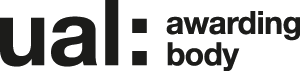 Exemplification for UAL Awarding Body Grade Criteria – Level 3This guide is to be used in conjunction with the assessment and grading criteria for UAL Awarding Body qualifications at Level 3.ReferralWork submitted fails to meet one or more of the assessment criteria and is of a poor standardSatisfactoryWork submitted meets all of the assessment criteria and is of a satisfactory standardGoodWork submitted meets all assessment criteria and is of a high standardExcellentWork submitted meets all assessment criteria and is of a very high standardContextLimited understanding of subject context, lacking clarity in aims and purpose.Understanding of subject context used appropriately to make judgments, describe aims and clarify purpose.Good understanding and knowledge of subject context used to make sound judgments, articulate ambitions and clarify purpose.Comprehensive understanding and knowledge of subject context used to communicate complex concepts, articulate ambitions and clarify purpose.ResearchLittle or no evidence presented or information does not relate sufficiently to task.Sufficient relevant information has been gathered, documented and used in the development of ideas.Thorough and sustained research and investigation of relevant sources, interpretation and synthesis of information used to inform, support and develop ideas.Independently identified, thorough and sustained research and investigation of a range of relevant sources, insightful interpretation and synthesis of information used to inform, support and develop ideas.Practical skillsLimited range of processes demonstrated, judgement and execution of techniques is poor.Adequate range of processes, skills and knowledge demonstrated. Competent execution and application of techniques used to develop ideas.Consistent and appropriate processes, skills and knowledge applied to extend enquiry and develop creative solutions.In depth understanding and aesthetic awareness, imaginative and flexible processes, skills and knowledge applied in extensive enquiry to develop creative solutions.Evaluation and reflectionInsufficient evidence of ongoing evaluation, lack of or only basic analysis and little or no justification for ideas.Clearly communicated evidence of valid evaluation and realistic analysis independently used to inform and develop ideas.Effective communication of analysis and interpretation, independent synthesis of information and application of reasoned decision making to inform development of ideas.Accomplished and professional communication of perceptive analysis and interpretation, demonstrating clarity and sophistication in thinking and maturity in decision making to progress ideas.